УКРАЇНАПОЧАЇВСЬКА  МІСЬКА  РАДАСЬОМЕ  СКЛИКАННЯП’ЯТДЕСЯТ СЬОМА СЕСІЯРІШЕННЯвід ___ червня  2020 р.							ПРОЕКТПро встановлення податку на майнов частині транспортного податкуна 2021 рікВідповідно до  статей 7, 10, підпункту 12.3 статті 12, статті  267 Податкового кодексу України від 02.12.2010 року №2755-VI (зі змінами та доповненнями) та керуючись пунктом 24 частини 1 статті 26 Закону України «Про місцеве самоврядування в Україні», сесія Почаївської міської ради в и р і ш и л а :1. Встановити на території Почаївської міської об’єднаної територіальної громади податок на майно в частині транспортного податку на 2021 рік згідно з додатком 1.2. Оприлюднити рішення на офіційному сайті Почаївської міської ради.3. Надати до Кременецької державної податкової інспекції Кременецького управління Головного управління ДПС у Тернопільській області інформацію щодо ставок податку на майно в частині транспортного податку на 2021 рік.4. Контроль за виконанням рішення покласти на постійну комісію з питань соціально-економічного розвитку, інвестицій та бюджету.5. З моменту набуття чинності даного рішення визнати таким, що втратило чинність рішення Почаївської міської ради № 1922 від 25 червня 2019 року.6. Рішення набирає чинності з 01.01.2021 року.Міський голова						В.С. Бойко        Додаток № 1До рішення про встановлення податку на майно в частині транспортного  податку на 2021 рікПро оподаткування транспортним податкомТранспортний податок встановлюється відповідно до статті 267 Податкового кодексу України від 02.12.2010 № 2755-VI із змінами та доповненнями та є обов’язковим до виконання юридичними та фізичними особами на території Почаївської  міської об’єднаної територіальної  громади.1. Платники транспортного податку.Платниками транспортного податку на території Почаївської міської об’єднаної територіальної громади є фізичні та юридичні особи, в тому числі нерезиденти, які мають зареєстровані в Україні згідно з чинним законодавством власні легкові автомобілі, що є об’єктами оподаткування, відповідно до пункту 2.1.2. Об’єкт оподаткування.Об’єктом оподаткування є легкові автомобілі, з року випуску яких минуло не більше 5 років (включно) та середньоринкова вартість яких становить понад 375 розмірів мінімальної заробітної плати, встановленої законом на 1 січня податкового (звітного) року.Така вартість визначається центральним органом виконавчої влади, що реалізує державну політику економічного розвитку, за методикою, затвердженою  Кабінетом Міністрів України, виходячи з марки, моделі,  року випуску, типу двигуна, об’єму циліндрів двигуна, типу коробки переключення передач, пробігу легкового автомобіля та розміщується на його офіційному веб-сайті.3. База оподаткування.Базою оподаткування є легковий автомобіль, що є об’єктом оподаткування, відповідно до пункту 2.4. Ставка податку.Ставка податку встановлюється у розмірі 25000 гривень за кожен легковий автомобіль, що є об’єктом оподаткування, відповідно до пункту 2.5. Порядок обчислення податку.Обчислення суми податку з об’єкта/об’єктів оподаткування фізичних осіб здійснюється контролюючим органом за місцем реєстрації платника податку.Податкове/податкові повідомлення-рішення про сплату суми/сум податку та відповідні платіжні реквізити надсилаються (вручаються) платнику податку контролюючим органом за місцем його реєстрації до 1 липня року базового податкового (звітного) періоду (року).Щодо об’єктів оподаткування, придбаних протягом року, податок сплачується фізичною особою-платником починаючи з місяця, в якому виникло право власності на такий об’єкт. Контролюючий орган надсилає податкове повідомлення-рішення новому власнику після отримання інформації про перехід права власності.Нарахування податку та надсилання (вручення) податкових повідомлень-рішень про сплату податку фізичним особам - нерезидентам здійснюють контролюючі органи за місцем реєстрації об’єктів оподаткування, що перебувають у власності таких нерезидентів.Органи внутрішніх справ подають контролюючим органам за місцем реєстрації об’єкта оподаткування відомості, необхідні для розрахунку та справляння податку фізичними та юридичними особами.Платники податку - юридичні особи самостійно обчислюють суму податку станом на 1 січня звітного року і до 20 лютого цього ж року подають контролюючому органу за місцем реєстрації об’єкта оподаткування декларацію з розбивкою річної суми рівними частками поквартально.Щодо об’єктів оподаткування, придбаних протягом року, декларація юридичною особою - платником подається протягом місяця з дня виникнення права власності на такий об’єкт, а податок сплачується починаючи з місяця, в якому виникло право власності на такий об’єкт.У разі переходу права власності на об’єкт оподаткування від одного власника до іншого протягом звітного року податок обчислюється попереднім власником за період з 1 січня цього року до початку того місяця, в якому він втратив право власності на зазначений об’єкт оподаткування, а новим власником - починаючи з місяця, в якому він набув право власності на цей об’єкт.Контролюючий орган надсилає податкове повідомлення-рішення новому власнику після отримання інформації про перехід права власності.За об’єкти оподаткування, придбані протягом року, податок сплачується пропорційно кількості місяців, які залишилися до кінця року, починаючи з місяця, в якому проведено реєстрацію транспортного засобу.У разі спливу п’ятирічного віку легкового автомобіля протягом звітного року податок сплачується за період з 1 січня цього року до початку місяця, наступного за місяцем, в якому вік такого автомобіля досяг (досягне) п’яти років.У разі незаконного заволодіння третьою особою легковим автомобілем, який є об’єктом оподаткування, транспортний податок за такий легковий автомобіль не сплачується з місяця, наступного за місяцем, в якому мав місце факт незаконного заволодіння легковим автомобілем, якщо такий факт підтверджується відповідним документом про внесення відомостей про вчинення кримінального правопорушення до Єдиного реєстру досудових розслідувань, виданим уповноваженим державним органом.У разі повернення легкового автомобіля його власнику (законному володільцю) податок за такий легковий автомобіль сплачується з місяця, в якому легковий автомобіль було повернено відповідно до постанови слідчого, прокурора чи рішення суду. Платник податку зобов’язаний надати контролюючому органу копію такої постанови (рішення) протягом 10 днів з моменту отримання.У разі незаконного заволодіння третьою особою легковим автомобілем, який є об’єктом оподаткування, уточнююча декларація юридичною особою - платником податку подається протягом 30 календарних днів з дня внесення відомостей про вчинення кримінального правопорушення до Єдиного реєстру досудових розслідувань.У разі повернення легкового автомобіля його власнику уточнююча декларація юридичною особою - платником податку подається протягом 30 календарних днів з дня складання постанови слідчого, прокурора чи винесення ухвали суду.Фізичні особи - платники податку мають право звернутися з письмовою заявою до контролюючого органу за місцем своєї реєстрації для проведення звірки даних щодо:а) об’єктів оподаткування, що перебувають у власності платника податку;б) розміру ставки податку;в) нарахованої суми податку.У разі виявлення розбіжностей між даними контролюючих органів та даними, підтвердженими платником податку на підставі оригіналів відповідних документів (зокрема документів, що підтверджують право власності на об’єкт оподаткування, перехід права власності на об’єкт оподаткування), контролюючий орган за місцем реєстрації платника податку проводить перерахунок суми податку і надсилає (вручає) йому нове податкове повідомлення-рішення. Попереднє податкове повідомлення-рішення вважається скасованим (відкликаним).Фізичні особи - нерезиденти у порядку, визначеному цим пунктом, звертаються за проведенням звірки даних до контролюючих органів за місцем реєстрації об’єктів оподаткування.6. Податковий період.Базовий податковий (звітний) період дорівнює календарному року.7. Строк  та порядок сплати податку.Податок сплачується за місцем реєстрації об’єктів оподаткування і зараховується до бюджету Почаївської  міської об’єднаної територіальної  громадиТранспортний податок сплачується:а) фізичними особами – протягом 60 днів з дня вручення податкового повідомлення-рішення;б) юридичними особами – авансовими внесками щокварталу до 30 числа місяця, що наступає за звітним кварталом, які відображаються в річній податковій декларації.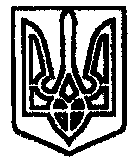 